EWANGELIADla Dzieci24.07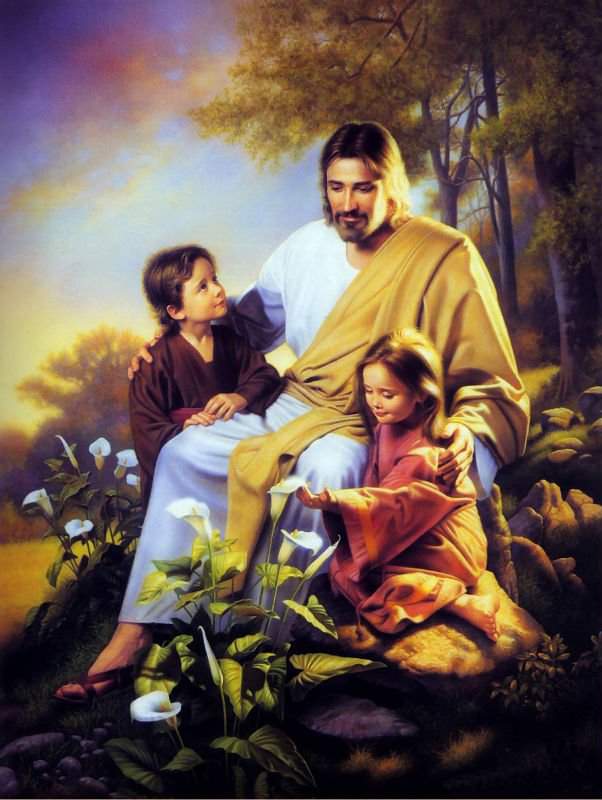 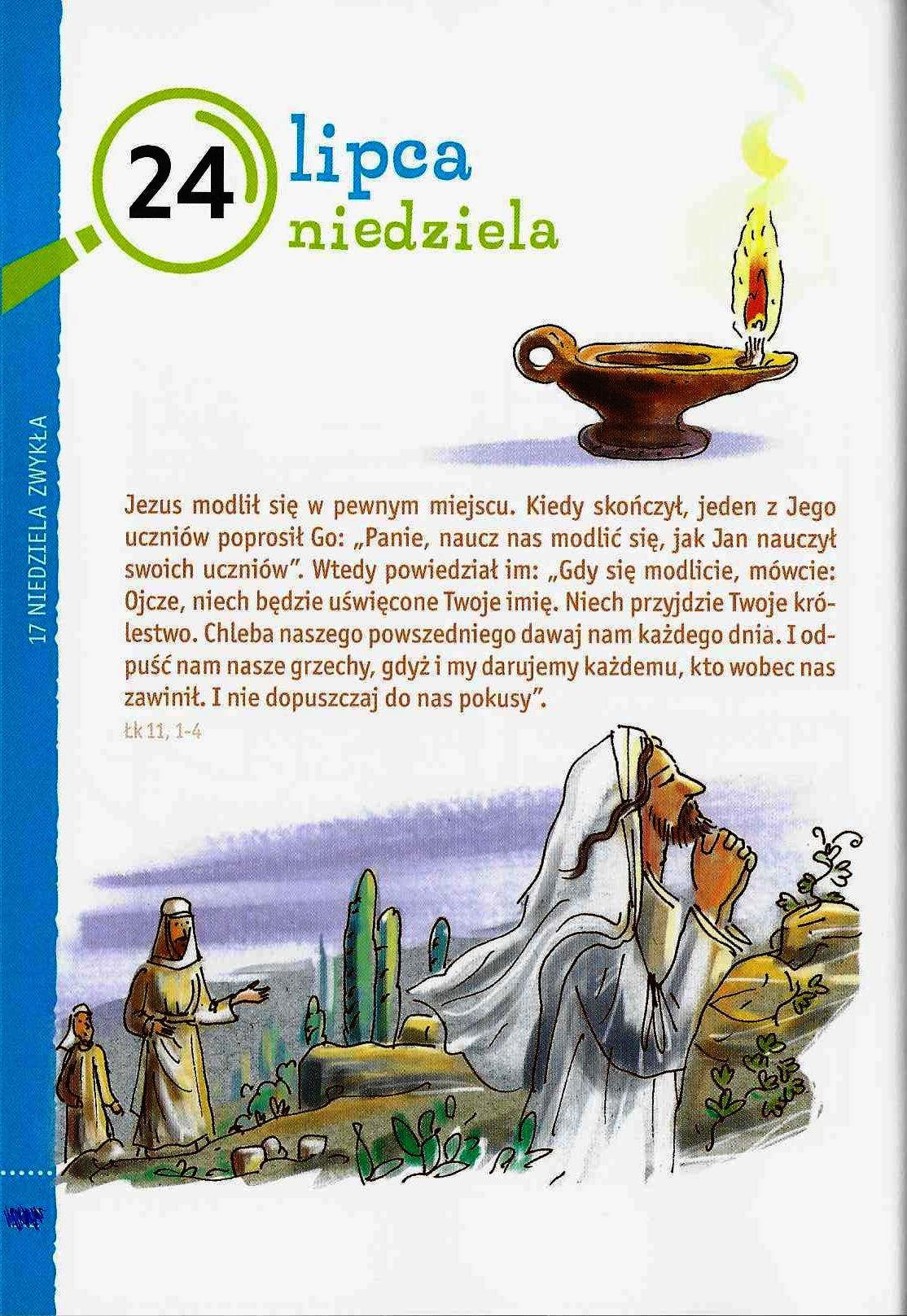 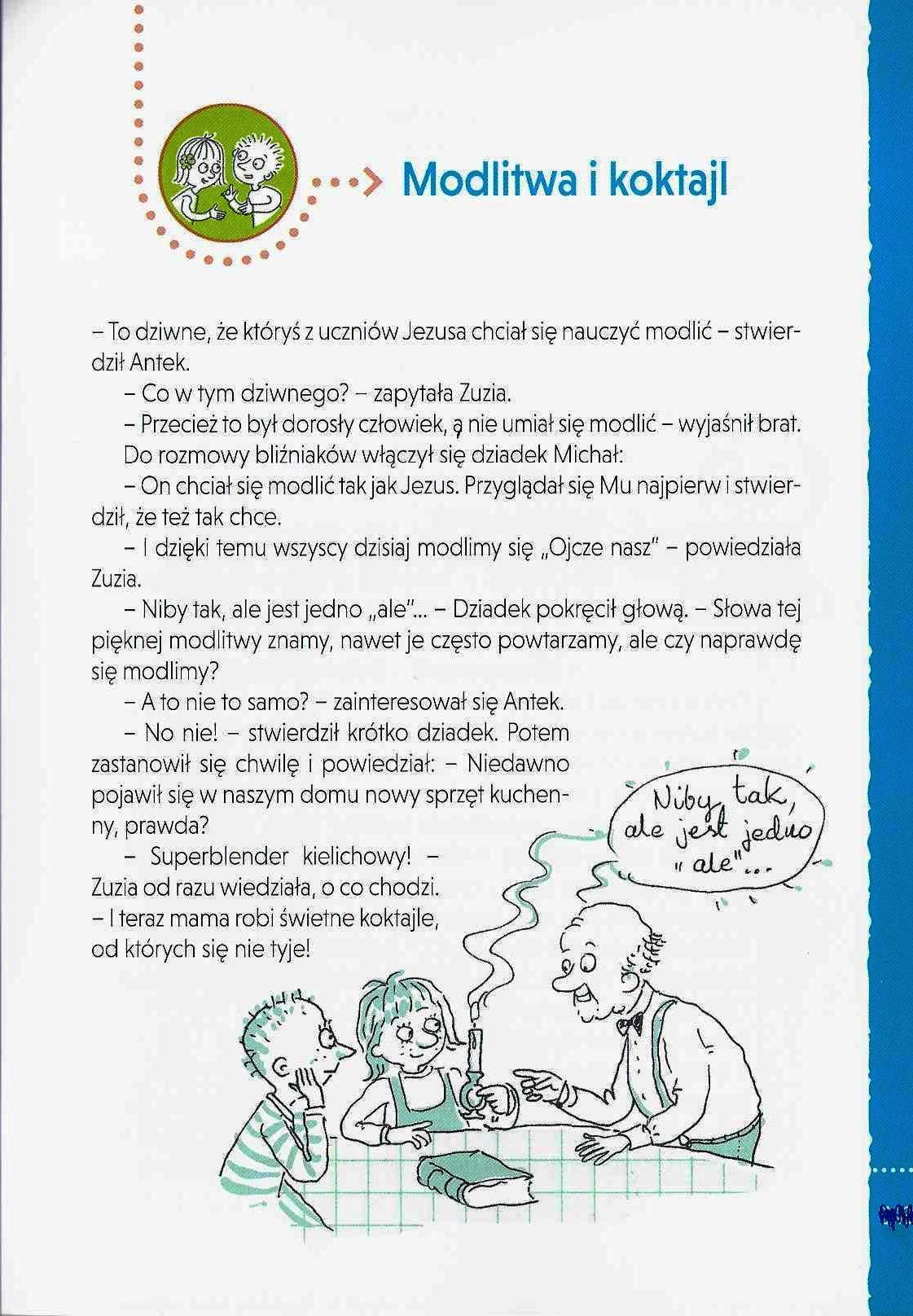 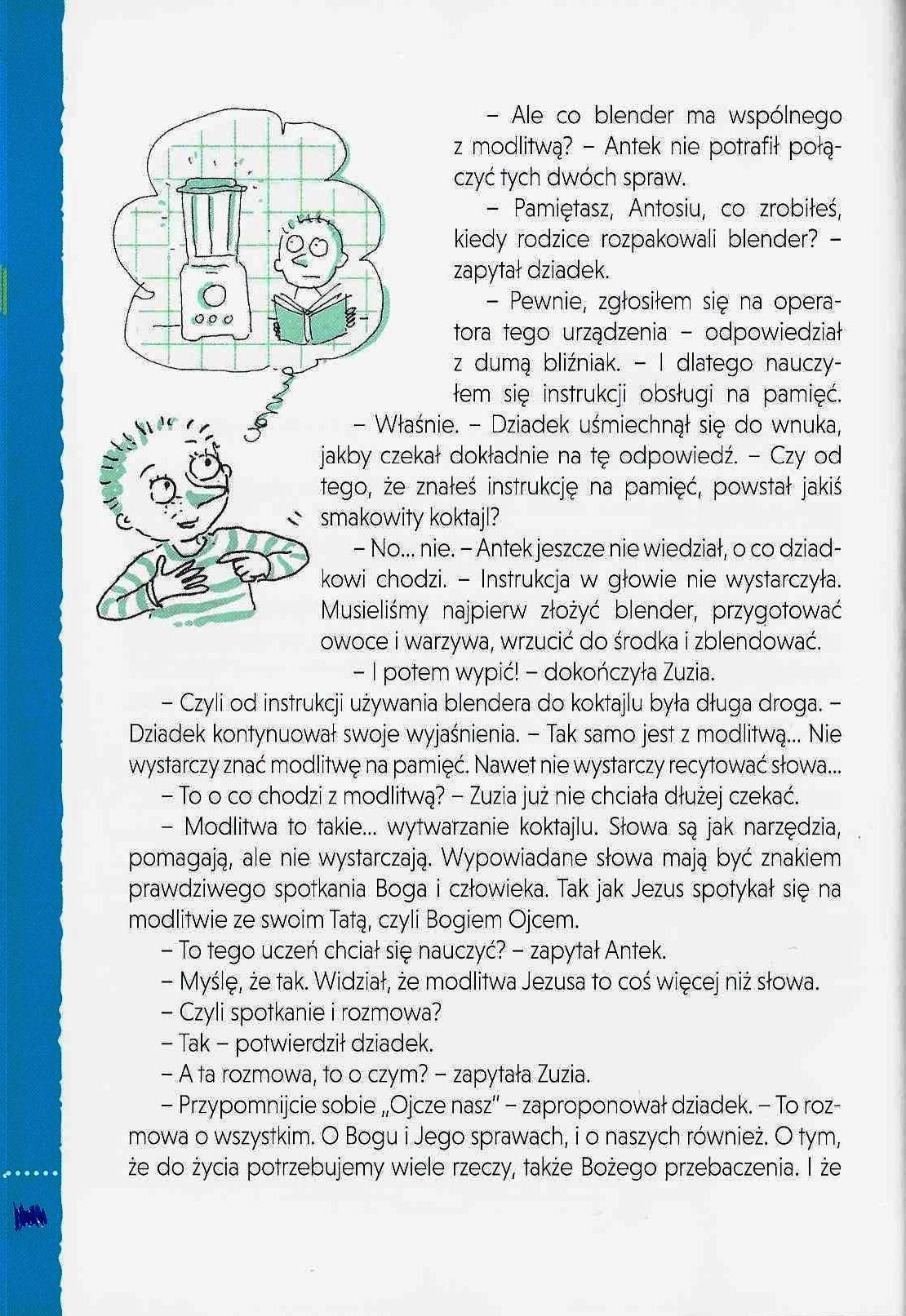 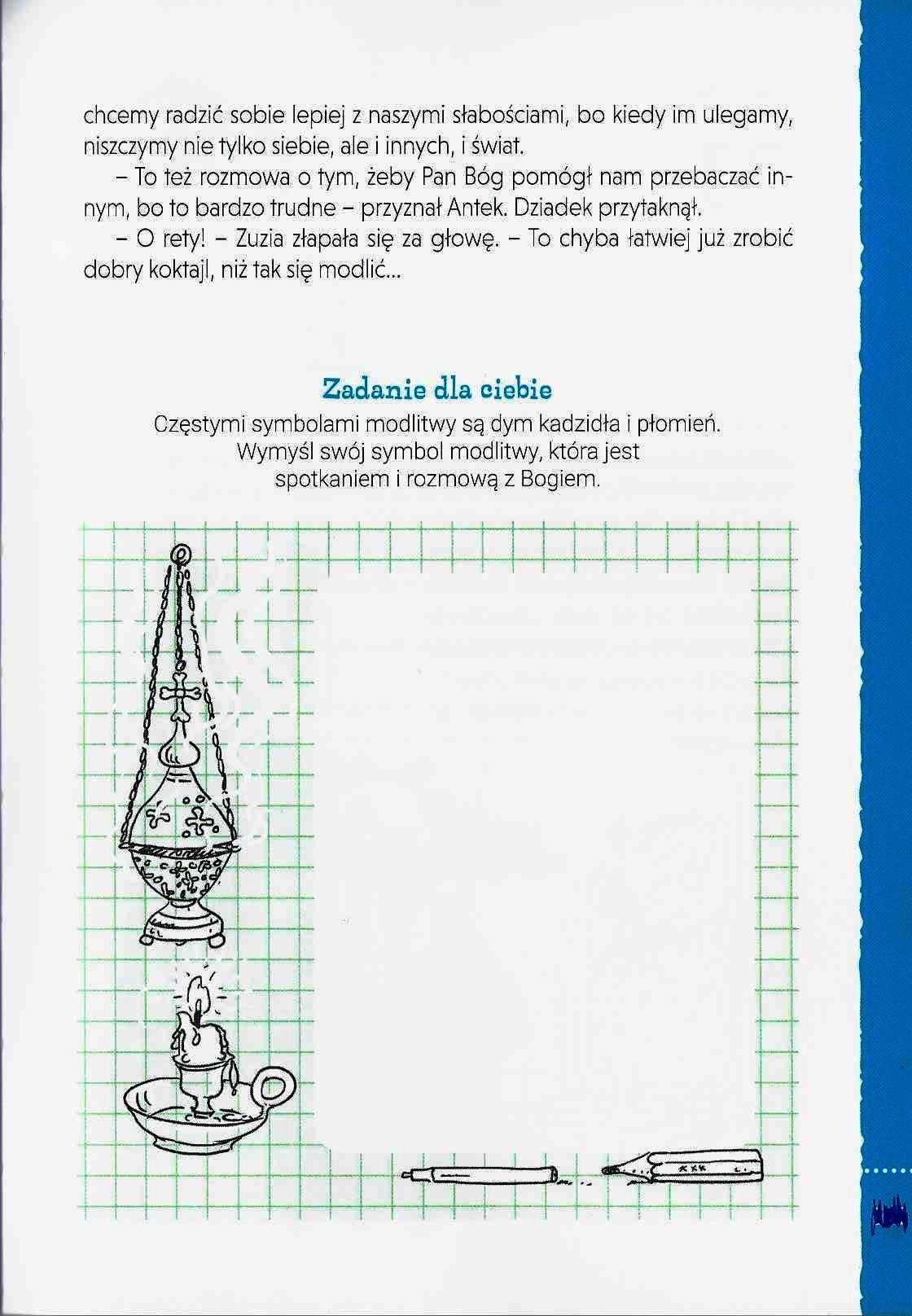 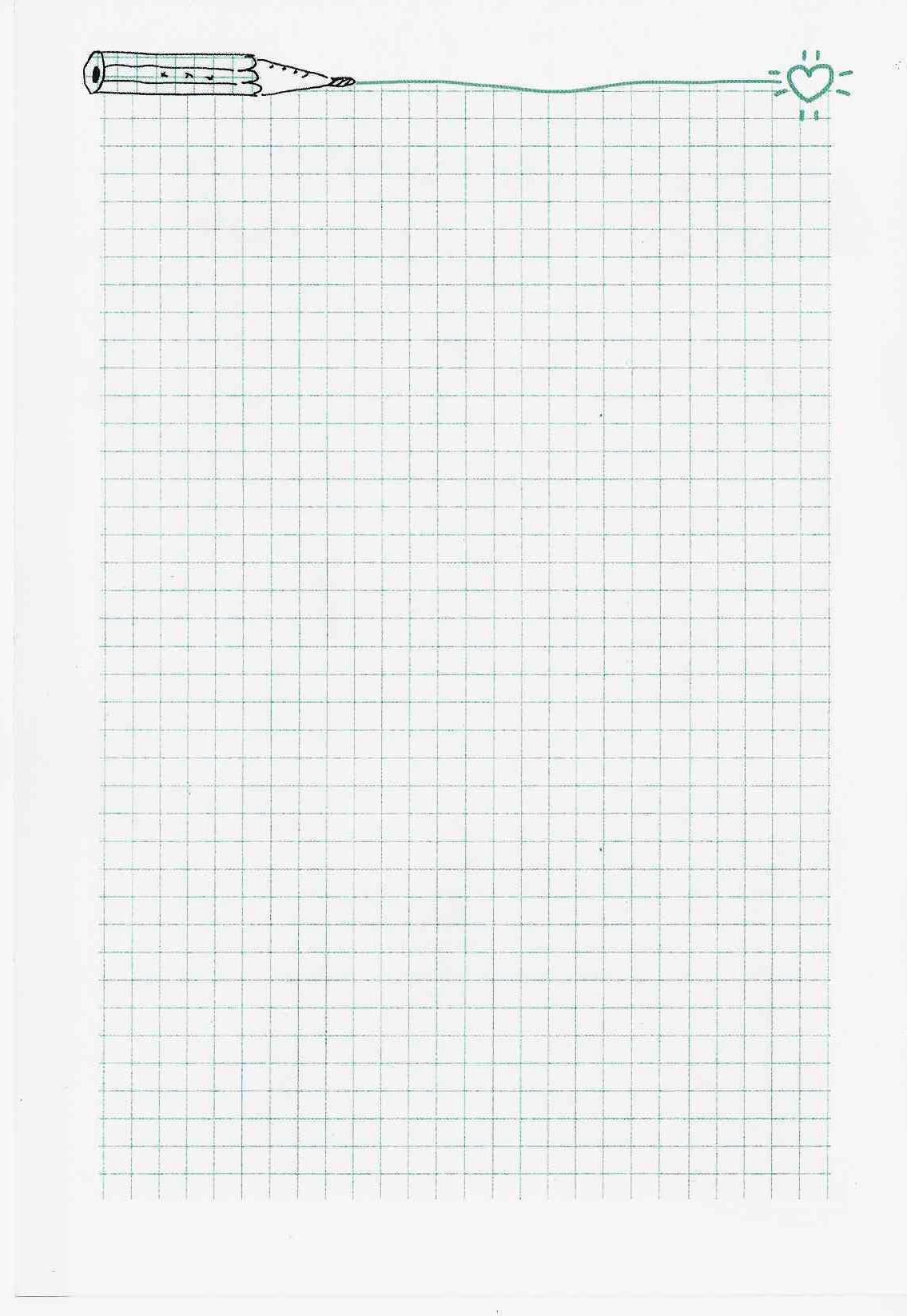 